01.10.2023 – 07.10.2023Die Lagervorbereitungen laufen bereits auf Hochtouren. Zum diesjährigen Motto entwickelt sich bereits eine interessante und sehr abenteuerreiche Geschichte. Unser Ziel ist es, einen farbenfrohen und vielfältigen Roten Faden durch das ganze Lager zu gestalten, damit wir dir und deinen Freunden eine unvergessliche Woche bieten können.Falls wir nun dein Interesse geweckt haben und du gerne eine spannende und abwechslungsreiche Woche mit uns erleben möchtest, melde dich doch bei uns oder fülle gleich den beiliegenden Anmeldetalon aus.Für Fragen bin ich (Jenny Antenen) unter folgender Nummer (079 399 52 81) erreichbar.Das Leitungsteam würde sich freuen, dich dieses Jahr im Herbstlager begrüssen und kennenlernen zu dürfen.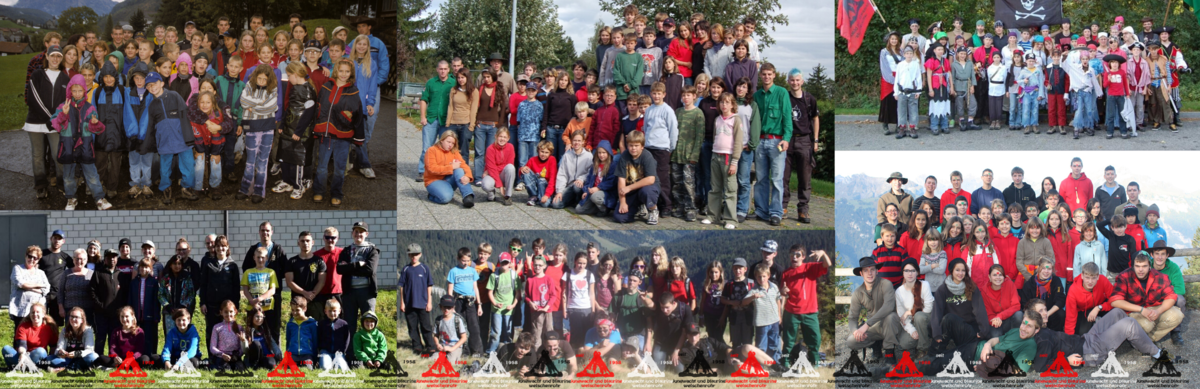 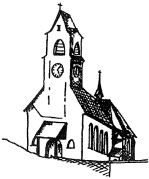 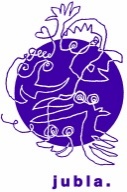 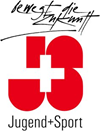 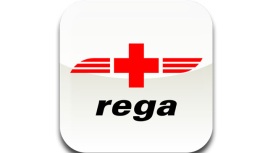 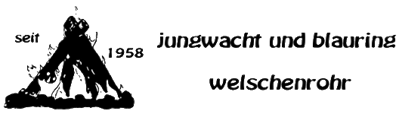 Das Leitungsteam steckt schon jetzt tief in den Vorbereitungen für eine unvergessliche Woche mit vielen Abenteuern und Überraschungen. Hast du Lust mit uns eine aussergewöhnliche Woche mit einem abwechslungsreichen Programm zu verbringen? Dann melde dich doch gleich jetzt für das Herbstlager an. Unser Lager wird von J&S genehmigt und unterstützt.So nun noch die wichtigsten Daten:	Wann:	01.10.2023 – 07.10.2023	Wo:	Geheim	Motto	Geheim	Wer:	alle ab Jahrgang 2015(Für alle, die zum 1. Mal dabei sind, ist der Elternabend obligatorisch. Weitere Infos folgen…)	Kosten:		1 Kind 	170 Fr.-	2 Kinder	320 Fr.-	3 Kinder	450 Fr.-	4 Kinder	560 Fr.-	5 Kinder	650 Fr.-	Nur Kinder aus demselben Haushalt kumulierbar.Anmeldeschluss: 10. September 2023Die Anzahl an Plätzen ist leider beschränkt, deshalb behalten wir uns vor, die Anmeldungen nach Eingang und Alter zu berücksichtigen. Die Anmeldung kann unter folgender Adresse eingereicht werden:Jenny AntenenBalmbergstrasse 1324716 Welschenrohr079 399 52 81Um die Gesundheit unserer Teilnehmer zu gewährleisten, muss man sich mit einem vollständig ausgefüllten Anmeldetalon anmelden (Anmeldetalon kann auf unserer Homepage heruntergeladen werden). Die Angaben werden streng vertraulich behandelt 
und nur den benötigten Personen weitergegeben.Es grüsst die LagerleiterinJenny AntenenWichtig: Versicherung ist Sache der TeilnehmerAlle Teilnehmer sind während dem Lager REGA-versichert.Eurem Kind dürfen Medikamente, homöopathische Mittel und Salben aus der 
Lagerapotheke verabreicht werden.NameVornameAdresseOrt, PLZTelefonnummerGeburtsdatumBürgerortKrankenkasseUnfallversicherungHausarztAdresse des HausarztesOrt, PLZTelefonnummerBlutgruppeLetzte TetanusimpfungLetzte TetanusimpfungKopie des Impfausweises zwingend beilegen!AllergienMedikamente, welche während dem Lager eingenommen werden müssen.Medikamente, welche während dem Lager eingenommen werden müssen.Medikamente, welche während dem Lager eingenommen werden müssen.Medikamente, welche während dem Lager eingenommen werden müssen.AnderesAnderesFerienadresse und/oder Mobiltelefonnummer der ElternFerienadresse und/oder Mobiltelefonnummer der ElternFerienadresse und/oder Mobiltelefonnummer der ElternUnterschrift derErziehungsberechtigtenUnterschrift derErziehungsberechtigtenUnterschrift derErziehungsberechtigten